МКУ «Управление образования Олекминского района» Республики Саха (Якутия)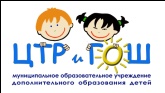 МБОУ ДОД «Центр творческого развития и гуманитарного образования школьников»муниципального района «Олекминский район Республики Саха (Якутия) (МОУ ДОД «ЦТР и ГОШ»)Фирменное название: Центр научно-исследовательской работы школьниковДостижения обучающихся МБОУ ДОД «ЦТРиГОШ» МР «Олекминский район» РС (Я) за 2012-2013 учебный год678100, Россия, Республика Саха (Якутия), г. Олекминск, ул. Филатова, 6. Тел.(fax) (411-38) 4-20-89, е-mail: cnirsh@cnirsh.ru, сайт: www.cnirsh.ru   №НаименованиемероприятияУровеньМестоФамилияимяКлассФИЮучителя1III дистанционная олимпиада  по русскому языкуВсероссийскийIIIПегова Ольга2МолотковаАнастасия Николаевна2Дистанционная викторина "Секреты логического ларчика"ВсероссийскийIIПегова Ольга2МолотковаАнастасия Николаевна3VI дистанционная  викторина "Поиграем в города"ВсероссийскийIIПегова Ольга2МолотковаАнастасия Николаевна4Конкурс "КИТ - компьютеры, информация, технология"ВсероссийскийIПегова Ольга2МолотковаАнастасия Николаевна5Конкурс "КИТ - компьютеры, информация, технология"ВсероссийскийIОрехов Вадим3МолотковаАнастасия Николаевна6Конкурс "КИТ - компьютеры, информация, технология"ВсероссийскийIВогбаев Данил3Потапова Наталья Витальевна7Чемпионат начальной школы "Вундеркинд"ВсероссийскийпобедительПегова Ольга2МолотковаАнастасия Николаевна8II олимпиада по информатике для 3-4 классовВсероссийскийIIIКугунуров Максим3ЕгороваАнна Николаевна9II олимпиада по информатике для 3-4 классовВсероссийскийIIЗалеская Софья3ЕгороваАнна Николаевна10XI соревнования юных исследователей "Шаг в будущее, юниорВсероссийскийIТаций Анна8ТацийТатьяна Викторовна11XI соревнования юных исследователей "Шаг в будущее, юниорВсероссийскийIТаций Анна8ТацийТатьяна Викторовна12Заочный конкурс "Юность. Наука. Культура."ВсероссийскийIКорнилова Валерия9ТацийТатьяна Викторовна13Заочный конкурс "Юность. Наука. Культура."ВсероссийскийIХарченкова Клара10РожковаОльга Юрьевна14Заочный конкурс "Юность. Наука. Культура."ВсероссийскийIГраблин Анатолий9РожковЮрий Филиппович15Заочный конкурс "Юность. Наука. Культура."ВсероссийскийIНикитина Юлия9РожковаОльга Юрьевна16Заочный конкурс "Юность. Наука. Культура."ВсероссийскийIIШпалтакова Эльвира10РожковаОльга Юрьевна17XXII всероссийская научная конференция "Интеллектуальное возрождение"ВсероссийскийIIНикитина Юлия9РожковаОльга Юрьевна18Заочный конкурс "Шага в науку"ВсероссийскийIIIМолоткова Ирина5ТацийТатьяна Викторовна19Заочный конкурс "Шага в науку"ВсероссийскийIIТаций Анна8ТацийТатьяна Викторовна20Заочный конкурс "Шага в науку"ВсероссийскийIIIБекенев Дмитрий7РожковаОльга Юрьевна21Заочный конкурс "Шага в науку"ВсероссийскийIIМакаров Максим7РожковЮрий Филиппович22Заочный конкурс "Шага в науку"ВсероссийскийIIIКузьмина Наталья6РожковаОльга Юрьевна23Конкурс юношеских исследовательский работ им. В.И. ВернадскогоВсероссийскийПобедитель заочного тураШпалтакова Эльвира10РожковаОльга Юрьевна24Конкурс юношеских исследовательский работ им. В.И. ВернадскогоВсероссийскийПобедитель заочного тура Харченкова Клара10РожковаОльга Юрьевна25Конкурс юношеских исследовательский работ им. В.И. ВернадскогоВсероссийскийПобедитель заочного тура Антипина Нина11РожковаОльга Юрьевна26Конкурс юношеских исследовательский работ им. В.И. ВернадскогоВсероссийскийПобедитель заочного тура Граблин Анатолий9РожковЮрий Филиппович27Конкурс юношеских исследовательский работ им. В.И. ВернадскогоВсероссийскийПобедитель заочного тура Никитина Юлия9РожковаОльга Юрьевна28Конкурс юношеских исследовательский работ им. В.И. ВернадскогоВсероссийскийПобедитель заочного тура Таций Анна8ТацийТатьяна Викторовна29Конкурс юношеских исследовательский работ им. В.И. ВернадскогоВсероссийскийПобедитель заочного тура Корнилова Валерия9ТацийТатьяна Викторовна30Юниорский лесной конкурс "Подрост"РеспубликанскийIХарченкова Клара10РожковаОльга Юрьевна31Юниорский лесной конкурс "Подрост"ВсероссийскийПризерХарченкова Клара10РожковаОльга Юрьевна32Всероссийский форум научной молодежи "Шаг в будущее"ВсероссийскийIГраблин Анатолий9РожковЮрий Филиппович33Всероссийский форум научной молодежи "Шаг в будущее"ВсероссийскийIIШпалтокова Эльвира10РожковаОльга Юрьевна34Всероссийский форум научной молодежи "Шаг в будущее"ВсероссийскийдипломШпалтокова Эльвира10РожковаОльга Юрьевна35Региональная научная конференция "Ботанико-географические исследования внутриконтинентальной северо-восточной части криолитозоны Евразии"РегиональныйIНикитина Юлия9РожковаОльга Юрьевна36III Международная  научно-практическая заочная конференция "Ботанические чтения "МеждународныйIНикитина Юлия9РожковаОльга Юрьевна37III Международная  научно-практическая заочная конференция "Ботанические чтения "МеждународныйIТаций Анна8ТацийТатьяна Викторовна38III региональный конкурс исследовательских работ и творческих проектов "Я - исследователь"МуниципальныйIГалкина Виталия1ТацийТатьяна Викторовна39III региональный конкурс исследовательских работ и творческих проектов "Я - исследователь"МуниципальныйIМетякова Марина2МолотковаАнастасия Николаевна40III региональный конкурс исследовательских работ и творческих проектов "Я - исследователь"МуниципальныйIIШараборин Данил2ТацийТатьяна Викторовна41III региональный конкурс исследовательских работ и творческих проектов "Я - исследователь"МуниципальныйIIКуприянова Виктория2МолотковаАнастасия Николаевна42III региональный конкурс исследовательских работ и творческих проектов "Я - исследователь"МуниципальныйIIIПегова Ольга2МолотковаАнастасия Николаевна43III региональный конкурс исследовательских работ и творческих проектов "Я - исследователь"МуниципальныйIМитюкова Милада2ТацийТатьяна Викторовна44III региональный конкурс исследовательских работ и творческих проектов "Я - исследователь"МуниципальныйIIШабалина Алина2ТацийТатьяна Викторовна45III региональный конкурс исследовательских работ и творческих проектов "Я - исследователь"МуниципальныйIПшенникова Ульяна4ТацийТатьяна Викторовна46III региональный конкурс исследовательских работ и творческих проектов "Я - исследователь"МуниципальныйIIЫракыева Полина3Потапова Наталья Витальевна47III региональный конкурс исследовательских работ и творческих проектов "Я - исследователь"МуниципальныйIIIИванова Виктория3Потапова Наталья Витальевна48III региональный конкурс исследовательских работ и творческих проектов "Я - исследователь"МуниципальныйIIIСофонова Ксения4ТацийТатьяна Викторовна49III региональный конкурс исследовательских работ и творческих проектов "Я - исследователь"МуниципальныйIIМолчанов Никита3ЕгороваАнна Николаевна50III региональный конкурс исследовательских работ и творческих проектов "Я - исследователь"МуниципальныйIIIКугунуров Максим3ЕгороваАнна Николаевна51Всероссийский  конкурс  по информатике "Инфознайка-2013"ВсероссийскийКоротких Марина3ЕгороваАнна Николаевна52Всероссийский  конкурс  по информатике "Инфознайка-2013"ВсероссийскийпобедителиГорохова Марина3ЕгороваАнна Николаевна53Всероссийский  конкурс  по информатике "Инфознайка-2013"ВсероссийскийпобедителиТищенко Денис3МолотковаАнастасия Николаевна54Всероссийский  конкурс  по информатике "Инфознайка-2013"ВсероссийскийпобедителиМитюкова Милада2МолотковаАнастасия Николаевна55Всероссийский  конкурс  по информатике "Инфознайка-2013"ВсероссийскийпобедителиКуприянова Виктория2МолотковаАнастасия Николаевна56Всероссийский  конкурс  по информатике "Инфознайка-2013"ВсероссийскийпобедителиМетякова Марина2МолотковаАнастасия Николаевна57Всероссийский  конкурс  по информатике "Инфознайка-2013"ВсероссийскийпобедителиГриценя Мария2МолотковаАнастасия Николаевна58Всероссийский  конкурс  по информатике "Инфознайка-2013"ВсероссийскийпобедителиШараборин Данил2МолотковаАнастасия Николаевна59Всероссийский  конкурс  по информатике "Инфознайка-2013"ВсероссийскийпобедителиШабалина Алина2МолотковаАнастасия Николаевна60Республиканская научная конференция молодых исследователей «Шаг в будущее – Инникигэ хардыы» имени академика В.П. ЛарионоваРеспубликанскийпобедителиГраблин Анатолий9РожковЮрий Филиппович61Республиканская научная конференция молодых исследователей «Шаг в будущее – Инникигэ хардыы» имени академика В.П. ЛарионоваРеспубликанскийIIШпалтакова Эльвира10РожковаОльга Юрьевна62Республиканская научная конференция молодых исследователей «Шаг в будущее – Инникигэ хардыы» имени академика В.П. ЛарионоваРеспубликанскийIIIХарченкова Клара10РожковаОльга Юрьевна63Республиканская научная конференция молодых исследователей «Шаг в будущее – Инникигэ хардыы» имени академика В.П. ЛарионоваРеспубликанскийлауреатТаций Анна8ТацийТатьяна Викторовна64Республиканская научная конференция молодых исследователей «Шаг в будущее – Инникигэ хардыы» имени академика В.П. ЛарионоваРеспубликанскийIIIКуковякина Анастасия8ТацийТатьяна Викторовна65Республиканская научная конференция молодых исследователей «Шаг в будущее – Инникигэ хардыы» имени академика В.П. ЛарионоваРеспубликанскийIIАнтипина Нина11РожковаОльга Юрьевна66Районная конференция молодых исследователей «Шаг в будущее»Муниципальный IАнтипина Нина11РожковаОльга Юрьевна67Районная конференция молодых исследователей «Шаг в будущее»МуниципальныйIIНикитина Юлия9РожковаОльга Юрьевна68Районная конференция молодых исследователей «Шаг в будущее»МуниципальныйIТаций Анна8ТацийТатьяна Викторовна69Районная конференция молодых исследователей «Шаг в будущее»МуниципальныйIIКуковякина Анастасия8ТацийТатьяна Викторовна70Районная конференция молодых исследователей «Шаг в будущее»МуниципальныйIIХарченкова Клара10РожковаОльга Юрьевна71Районная конференция молодых исследователей «Шаг в будущее»МуниципальныйIШпалтакова Эльвира10РожковаОльга Юрьевна72Районная конференция молодых исследователей «Шаг в будущее»МуниципальныйIIГраблин Анатолий9РожковЮрий Филиппович73Районная конференция молодых исследователей «Шаг в будущее»МуниципальныйIIIБекенев Дмитрий7РожковаОльга Юрьевна74Районная конференция молодых исследователей «Шаг в будущее»МуниципальныйIIIКорягина Анна 9РожковаОльга Юрьевна75Районная конференция молодых исследователей «Шаг в будущее»МуниципальныйIIСтульева Лолита8Курганова Татьяна Николаевна76Районная конференция молодых исследователей «Шаг в будущее»МуниципальныйIIIМолоткова Ирина5ТацийТатьяна Викторовна77XXV Российская научная школа-семинар «Академия юных»ВсероссийскийIIКондакова Светлана5РожковаОльга Юрьевна78XXV Российская научная школа-семинар «Академия юных»ВсероссийскийдипломМолоткова Ирина5ТацийТатьяна Викторовна